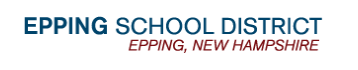 Epping School District-SAU#14213 Main StreetEpping, NH 03042(603)679-8003Request for ProposalMulti-Functional Digital Copiers & Print Management Solution with Separate Printer Service ContractNotice for ProposalThe Epping School District is currently seeking proposals for the replacement of 12 Digital Multi-Functional Products (MFP), 3 New Standalone printers, a Print Management Solution and the service of 16 existing district printers.Information & InstructionsSubmission RequirementsAll RFP documents must be submitted to:Laurie UnderwoodDirector of TechnologyEpping School District213 Main StreetEpping, NH 03042(603) 679-5472 x 4150laurie.underwood@eppingsd.org 
The RFP should be clearly labeled ‘Request for Proposal- MFP, Print Management & Printer Solution’. Proposal shall be received at the SAU 4 Office up until August 2, 2019 no later than 3:00pm. No late, telephone, fax or e-mail submissions or modifications will be accepted. The School District reserves the right to accept or reject any proposal or part of any proposal for any reason, or no reason, without recourse by any proposer and to award a contract to any proposer on any basis which the School District, in its sole and absolute discretion, determines to be in the best interest of the School District.Service ContractThe 12 multi-functional machines should have a service contract that will include all service/maintenance, parts and supplies, including staples but not including paper for 200,000 Black & White images per month and 8,500 Color images per month. Overages will be charged on an annual basis on June 30th. All pricing is to be fixed for the duration of the lease term. The 19 printer-only devices should have a separate service contract that will include all service/maintenance, parts and supplies, including toner for 6,000 Black & White images per month. Maintenance Support and Software Upgrade Assurance are required for all print management solutions. TrainingThe successful proposer will provide basic training on all multi-functional devices and printers to school district staff at no charge including copier, printer, scanner, fax and basic configuration training. The successful proposer will also include all basic training on all print and fleet management solution to all school district staff and IT at no charge including implementation, maintenance and reporting tools.Delivery & InstallationDelivery fees should be included in initial pricing. No additional fees will be paid for delivery. All copy, print, scan, fax and basic configuration installation for the multi-functional devices is also to be included in the initial pricing. All installation of the print and fleet management solutions are to be included in the initial pricing.Return of District Leased EquipmentAll successful proposers will be required to return the current 13 district leased machines, to the current leasing vendor, free of charge to the district, which will be replaced by machines being proposed. PricingAll proposers should include the following procurement options:48 Month FMV (Fair Market Value) leasePricing options should be given as: A monthly payment that includes the lease price of all 12 multi-functional devices, the price of service for all 12 multi-functional devices including the 200,000 B&W and 8,500 Color images/month, the price of the print management solution and the price of maintenance on the print management solution for 4 years. A monthly payment that includes the lease price of 3 new printer devices and the price of service for all 19 printers within the district including 6,000 B&W images/month.ReferencesProposers must provide at least three (3) current, local references from school districts that your company has serviced for at least the past three (3) years, to be listed on the reference form at the end of this document. Multi-Functional DevicesAll equipment must be new, current production models, with certification from manufacturer attesting to current production statusNew is defined as newly assembled for first-time use with new components & wherein serial numbers, chassis, parts or any components have not been previously used.Current production shall mean that the model is currently being manufactured & marketed to the commercial marketplace as brand new equipment.Support MaterialAll proposers must include brochures/flyers for all multi-functional devices and print management solutions proposed. Paperwork RequirementsAll lease agreements and paperwork must include a statement of non-appropriation that in the event no funds or insufficient funds are appropriated & budgeted for the agreement, that the agreement would terminate & be rendered null & void on the last day of the fiscal period of which appropriations were made without penalty, liability or expense to the District of any kind. Extension of ContractSelected provider shall agree to lease contract term selected. The award resulting from the RFP will be a firm fixed contract for the duration of the lease term. The contract will not auto renew but will go into month to month contract at the conclusion of the contract unless either the successful vendor or Epping School District notifies the other of its intent to terminate the contract at the end of the initial contract period. The notice to terminate the contract at the end of or after the initial contract period must be written at least 30 days prior to the termination date.  No vendor should contact any school-based personnel or school without first contacting the Director of Technology. All questions and concerns shall be submitted to, Laurie Underwood, Director of Technology at (603)679-5472 x 4150 or laurie.underwood@eppingsd.org.  Proposal SpecificationsAs the proposer can you meet all of the criteria listed in each section above? If no, please explain why not. Equipment Specifications(see following pages for exact machine specs)Epping High School- Downstairs Faculty Room: 65 page per minute B&W MFPEpping High School- Media Center: 42 page per minute B&W PrinterEpping High School- H120:  42 page per minute B&W PrinterEpping High School- Main Office: 35 page per minute Color MFPEpping High School- Guidance Office: 35 page per minute B&W MFPEpping High School- Nurse: 42 page per minute B&W Multi-functional PrinterEpping Middle School- Main Office: 60 page per minute Color MFPEpping Middle School- Upstairs Faculty Room: 75 page per minute B&W MFPEpping High School- Upstairs Faculty Room: 65 page per minute B&W MFPEpping Elementary School- Hallway: 25 page per minute B&W MFPEpping Elementary School- Lower Level Work Area: 35 page per minute Color MFPEpping Elementary School- Copier Room 1: 75 page per minute B&W MFPEpping Elementary School- Copier Room 2: 75 page per minute B&W MFPEpping Elementary School- Main Office: 60 page per minute Color MFPSAU Office- Copier Area: 45 page per minute Color MFP*For all “no” responses listed below, please state what is offered instead. Machine #1- Epping High School- Downstairs Faculty Room: 65 page per minute B&W MFPMachine #2- Epping High School- Media Center: 42 page per minute B&W PrinterMachine #3- Epping High School- H120:  42 page per minute B&W PrinterMachine #4- Epping High School- Main Office: 35 page per minute Color MFPMachine #5- Epping High School- Guidance Office: 35 page per minute B&W MFPMachine #6 Epping High School- Nurse: 42 page per minute B&W Multi-functional PrinterMachine #7- Epping Middle School- Main Office: 60 page per minute Color MFPMachine #8- Epping Middle School- Upstairs Faculty Room: 75 page per minute B&W MFPMachine #9- Epping High School- Upstairs Faculty Room: 65 page per minute B&W MFPMachine #10- Epping Elementary School- Hallway: 25 page per minute B&W MFPMachine #11- Epping Elementary School- Lower Level Work Area: 35 page per minute Color MFPMachine #12- Epping Elementary School- Copier Room 1: 75 page per minute B&W MFPMachine #13- Epping Elementary School- Copier Room 2: 75 page per minute B&W MFPMachine #14- Epping Elementary School- Main Office: 60 page per minute Color MFPMachine #15- SAU Office- Copier Area: 45 page per minute Color MFPList of District owned Printers for ServicePrint Management Specifications(For all “no” responses listed below, please state what is offered instead)Pricing Components *All monthly pricing must include the monthly price for the 12 new multi-functional devices, service including 200,000 B&W and 8,500 Color images/month to be shared between all 12 pieces of equipment, and the proposed print management solution with 4 years Maintenance & Support. **All monthly pricing must include the monthly price for the 3 new leased printers and  service including 6,000 B&W images/month to be shared between all 19 district printers. References (Local school references serviced for past 3 years)Reference #1School District		Contact Person		Mailing Address		Phone Number/Email 		Reference #2School District		Contact Person		Mailing Address		Phone Number/Email 		Reference #3School District		Contact Person		Mailing Address		Phone Number/Email 		CriteriaVendor ResponseService ContractTrainingDelivery & InstallationRemoval of District Owned EquipmentPricingReferencesMulti-Functional DevicesSupport MaterialPaperwork RequirementsExtension of ContractMinimum RequirementsVendor ResponseCompany NameManufacturerModelNew & Currently Produced MFP (Yes or No) 65 PPM B&W Output SpeedCopy/Print/Scan EnabledScan To/Print from USB & SD Card Slot10.1” Keyless Smart Operational Control PanelJava VM Enabled2 GB RAM Memory Capacity320 GB HDD- including DOSS & HDD Encryption220 Sheet Single Pass Document FeederAutomatic DuplexNetwork Printing     PCL 5e/6     PostScript3     1200 x 1200 DPI     Hold/Lock/Stored PrintNetwork Scanning      B&W and Color Scanning     120 IPM (simplex) / 220 IPM (duplex) scan speeds     100 to 600 DPI Scan Resolution     Scan to email, FTP & SMB     PDF, TIFF, JPEG & PDF/A File Formats8.5 " x 11" Paper      4,300 sheet paper capacity     14 lb. - 80 lb. Bond Paper Weight RangeCustomer Paper Sizes- Up to 11" x 17" Paper     1,200 Sheet capacity     14 lb. - 80 lb. Bond Paper Weight RangeBypass Tray- Supports up to 12" x 18" Paper     100 sheet capacity     14 lb. - 80 lb. Bond Paper Weight RangeSort & Staple Finisher     Corner & Side Staple Positions     3,000 Sheet Stacker     65 Sheet Stapler     2/3 Hole PunchDigital Surge ProtectorAutomatic Meter Reads120/60Hz/20A dedicated power outlet requirementEnergy Star Compliant Minimum RequirementsVendor ResponseCompany NameManufacturerModelNew & Currently Produced Printer (Yes or No)42 PPM B&W Output SpeedPrint EnabledJava VM Enabled512 MB RAM Memory Capacity320 GB HDD- Including DOSS & HDD EncryptionAutomatic DuplexNetwork Printing      PCL 5e/6      PostScript3     1,200 x 1,200 DPI     Hold/Lock/Stored Print8.5 " x 11" Paper     850 sheet paper capacity     14 lb. - 43 lb. Bond Paper Weight RangeBypass Tray- Supports up to 12" x 18" Paper     100 sheet capacity     14 lb. - 43 lb. Bond Paper Weight RangeDigital Surge ProtectorAutomatic Meter Reads120V/60Hz/ 10A power requirementEnergy Star Compliant Minimum RequirementsVendor ResponseCompany NameManufacturerModelNew & Currently Produced Printer (Yes or No)42 PPM B&W Output SpeedPrint EnabledJava VM Enabled512 MB RAM Memory Capacity320 GB HDD- Including DOSS & HDD EncryptionAutomatic DuplexNetwork Printing      PCL 5e/6      PostScript3     1,200 x 1,200 DPI     Hold/Lock/Stored Print8.5 " x 11" Paper     600 sheet paper capacity     14 lb. - 43 lb. Bond Paper Weight RangeBypass Tray- Supports up to 12" x 18" Paper     100 sheet capacity     14 lb. - 43 lb. Bond Paper Weight RangeDigital Surge ProtectorAutomatic Meter Reads120V/60Hz/ 10A power requirementEnergy Star Compliant Minimum RequirementsVendor ResponseCompany NameManufacturerModelNew & Currently Produced MFP (Yes or No) 35 PPM B&W and Color Output SpeedCopy/Print/Scan/Fax EnabledScan To/Print from USB & SD Card Slot10.1” Keyless Smart Operational Control PanelJava VM Enabled2 GB RAM Memory Capacity320 GB HDD- including DOSS & HDD Encryption220 Sheet Single Pass Document FeederAutomatic DuplexNetwork Printing      PCL 5e/6     PostScript3     1200 x 1200 DPI     Hold/Lock/Stored PrintNetwork Scanning      B&W and Color Scanning     120 IPM (simplex) / 240 IPM (duplex) scan speeds     100 to 600 DPI Scan Resolution     Scan to email, FTP & SMB     PDF, TIFF, JPEG & PDF/A File FormatsFax Features     Fax forwarding to email/desktop folder8.5 " x 11" Paper      3,200 sheet paper capacity     14 lb. - 80 lb. Bond Paper Weight RangeCustomer Paper Sizes- Up to 12" x 18" Paper     1,200 Sheet capacity     14 lb. - 80 lb. Bond Paper Weight RangeBypass Tray- Supports up to 12" x 18" Paper     100 sheet capacity     14 lb. - 80 lb. Bond Paper Weight RangeSort & Staple Finisher     Corner & Side Staple Positions     1,000 Sheet Stacker     50 Sheet Stapler + 5 Sheet Staple-less Staple Option     2/3 Hole PunchDigital Surge ProtectorAutomatic Meter Reads120/60Hz/20A dedicated power outlet requirementEnergy Star Compliant Minimum RequirementsVendor ResponseCompany NameManufacturerModelNew & Currently Produced MFP (Yes or No) 35 PPM B&W Output SpeedCopy/Print/Scan EnabledScan To/Print from USB & SD Card Slot10.1” Keyless Smart Operational Control PanelJava VM Enabled2 GB RAM Memory Capacity320 GB HDD- including DOSS & HDD Encryption100 Sheet Auto Reverse Document FeederAutomatic DuplexNetwork Printing      PCL 5e/6     PostScript3     1200 x 1200 DPI     Hold/Lock/Stored PrintNetwork Scanning      B&W and Color Scanning     80 IPM scan speeds     100 to 600 DPI Scan Resolution     Scan to email, FTP & SMB     PDF, TIFF, JPEG & PDF/A File Formats8.5 " x 11" Paper      3,200 sheet paper capacity     14 lb. - 80 lb. Bond Paper Weight RangeCustomer Paper Sizes- Up to 11" x 17" Paper     1,200 Sheet capacity     14 lb. - 80 lb. Bond Paper Weight RangeBypass Tray- Supports up to 12" x 18" Paper     100 sheet capacity     14 lb. - 80 lb. Bond Paper Weight RangeSort & Staple Finisher     Corner & Side Staple Positions     1,000 Sheet Stacker     50 Sheet Stapler + 5 Sheet Staple-less Staple Option     2/3 Hole PunchDigital Surge ProtectorAutomatic Meter Reads120/60Hz/20A dedicated power outlet requirementEnergy Star Compliant Minimum RequirementsVendor ResponseCompany NameManufacturerModelNew & Currently Produced MFP (Yes or No) 42 PPM B&W Output SpeedCopy/Print/Scan/Fax EnabledScan To/Print from USB & SD Card Slot4.3” Color Touch PanelJava VM Enabled1.5 GB RAM Memory Capacity320 GB HDD- including DOSS & HDD Encryption50 Sheet Auto Reverse Document FeederAutomatic DuplexNetwork Printing      PCL 5e/6     PostScript3     1200 x 1200 DPI     Hold/Lock/Stored PrintNetwork Scanning      B&W and Color Scanning     32 IPM scan speeds     100 to 600 DPI Scan Resolution     Scan to email, FTP & SMB     PDF, TIFF, JPEG & PDF/A File FormatsFax Features     Fax forwarding to email/desktop folder8.5 " x 11" Paper      500 sheet paper capacity     14 lb. - 43 lb. Bond Paper Weight RangeBypass Tray- Supports up to 12" x 35.43" Paper      100 sheet capacity     14 lb. - 43 lb. Bond Paper Weight RangeDigital Surge ProtectorAutomatic Meter Reads120/60Hz/20A dedicated power outlet requirementEnergy Star Compliant Minimum RequirementsVendor ResponseCompany NameManufacturerModelNew & Currently Produced MFP (Yes or No) 60 PPM B&W and Color Output SpeedCopy/Print/Scan/Fax EnabledScan To/Print from USB & SD Card Slot10.1” Keyless Smart Operational Control PanelJava VM Enabled2 GB RAM Memory Capacity320 GB HDD- including DOSS & HDD Encryption220 Sheet Single Pass Document FeederAutomatic DuplexNetwork Printing      PCL 5e/6     PostScript3     1200 x 1200 DPI     Hold/Lock/Stored PrintNetwork Scanning      B&W and Color Scanning     120 IPM (simplex) / 240 IPM (duplex) scan speeds     100 to 600 DPI Scan Resolution     Scan to email, FTP & SMB     PDF, TIFF, JPEG & PDF/A File FormatsFax Features     Fax forwarding to email/desktop folder8.5 " x 11" Paper      3,200 sheet paper capacity     14 lb. - 80 lb. Bond Paper Weight RangeCustomer Paper Sizes- Up to 12" x 18" Paper     1,200 Sheet capacity     14 lb. - 80 lb. Bond Paper Weight RangeBypass Tray- Supports up to 12" x 18" Paper     100 sheet capacity     14 lb. - 80 lb. Bond Paper Weight RangeSort & Staple Finisher     Corner & Side Staple Positions     3,000 Sheet Stacker     50 Sheet Stapler     2/3 Hole PunchDigital Surge ProtectorAutomatic Meter Reads120/60Hz/20A dedicated power outlet requirementEnergy Star Compliant Minimum RequirementsVendor ResponseCompany NameManufacturerModelNew & Currently Produced MFP (Yes or No) 75 PPM B&W Output SpeedCopy/Print/Scan EnabledScan To/Print from USB & SD Card Slot10.1” Keyless Smart Operational Control PanelJava VM Enabled2 GB RAM Memory Capacity320 GB HDD- including DOSS & HDD Encryption220 Sheet Single Pass Document FeederAutomatic DuplexNetwork Printing      PCL 5e/6     PostScript3     1200 x 1200 DPI     Hold/Lock/Stored PrintNetwork Scanning      B&W and Color Scanning     120 IPM (simplex) / 220 IPM (duplex) scan speeds     100 to 600 DPI Scan Resolution     Scan to email, FTP & SMB     PDF, TIFF, JPEG & PDF/A File Formats8.5 " x 11" Paper      4,300 sheet paper capacity     14 lb. - 80 lb. Bond Paper Weight RangeCustomer Paper Sizes- Up to 11" x 17" Paper     1,200 Sheet capacity     14 lb. - 80 lb. Bond Paper Weight RangeBypass Tray- Supports up to 12" x 18" Paper     100 sheet capacity     14 lb. - 80 lb. Bond Paper Weight RangeSort & Staple Finisher     Corner & Side Staple Positions     3,000 Sheet Stacker     65 Sheet Stapler     2/3 Hole PunchDigital Surge ProtectorAutomatic Meter Reads120/60Hz/20A dedicated power outlet requirementEnergy Star Compliant Minimum RequirementsVendor ResponseCompany NameManufacturerModelNew & Currently Produced MFP (Yes or No) 65 PPM B&W Output SpeedCopy/Print/Scan EnabledScan To/Print from USB & SD Card Slot10.1” Keyless Smart Operational Control PanelJava VM Enabled2 GB RAM Memory Capacity320 GB HDD- including DOSS & HDD Encryption220 Sheet Single Pass Document FeederAutomatic DuplexNetwork Printing      PCL 5e/6     PostScript3     1200 x 1200 DPI     Hold/Lock/Stored PrintNetwork Scanning      B&W and Color Scanning     120 IPM (simplex) / 220 IPM (duplex) scan speeds     100 to 600 DPI Scan Resolution     Scan to email, FTP & SMB     PDF, TIFF, JPEG & PDF/A File Formats8.5 " x 11" Paper      4,300 sheet paper capacity     14 lb. - 80 lb. Bond Paper Weight RangeCustomer Paper Sizes- Up to 11" x 17" Paper     1,200 Sheet capacity     14 lb. - 80 lb. Bond Paper Weight RangeBypass Tray- Supports up to 12" x 18" Paper     100 sheet capacity     14 lb. - 80 lb. Bond Paper Weight RangeSort & Staple Finisher     Corner & Side Staple Positions     3,000 Sheet Stacker     65 Sheet Stapler     2/3 Hole PunchDigital Surge ProtectorAutomatic Meter Reads120/60Hz/20A dedicated power outlet requirementEnergy Star Compliant Minimum RequirementsVendor ResponseCompany NameManufacturerModelNew & Currently Produced MFP (Yes or No) 25 PPM B&W Output SpeedCopy/Print/Scan EnabledScan To/Print from USB & SD Card Slot10.1” Keyless Smart Operational Control PanelJava VM Enabled2 GB RAM Memory Capacity320 GB HDD- including DOSS & HDD Encryption100 Sheet Auto Reverse Document FeederAutomatic DuplexNetwork Printing      PCL 5e/6     PostScript3     1200 x 1200 DPI     Hold/Lock/Stored PrintNetwork Scanning      B&W and Color Scanning     80 IPM scan speeds     100 to 600 DPI Scan Resolution     Scan to email, FTP & SMB     PDF, TIFF, JPEG & PDF/A File Formats8.5 " x 11" Paper      1,200 sheet paper capacity     14 lb. - 80 lb. Bond Paper Weight RangeCustomer Paper Sizes- Up to 11" x 17" Paper     1,200 Sheet capacity     14 lb. - 80 lb. Bond Paper Weight RangeBypass Tray- Supports up to 12" x 18" Paper     100 sheet capacity     14 lb. - 80 lb. Bond Paper Weight RangeDigital Surge ProtectorAutomatic Meter Reads120/60Hz/20A dedicated power outlet requirementEnergy Star Compliant Minimum RequirementsVendor ResponseCompany NameManufacturerModelNew & Currently Produced MFP (Yes or No) 35 PPM B&W and Color Output SpeedCopy/Print/Scan EnabledScan To/Print from USB & SD Card Slot10.1” Keyless Smart Operational Control PanelJava VM Enabled2 GB RAM Memory Capacity320 GB HDD- including DOSS & HDD Encryption220 Sheet Single Pass Document FeederAutomatic DuplexNetwork Printing      PCL 5e/6     PostScript3     1200 x 1200 DPI     Hold/Lock/Stored PrintNetwork Scanning      B&W and Color Scanning     120 IPM (simplex) / 240 IPM (duplex) scan speeds     100 to 600 DPI Scan Resolution     Scan to email, FTP & SMB     PDF, TIFF, JPEG & PDF/A File Formats8.5 " x 11" Paper      3,200 sheet paper capacity     14 lb. - 80 lb. Bond Paper Weight RangeCustomer Paper Sizes- Up to 12" x 18" Paper     1,200 Sheet capacity     14 lb. - 80 lb. Bond Paper Weight RangeBypass Tray- Supports up to 12" x 18" Paper     100 sheet capacity     14 lb. - 80 lb. Bond Paper Weight RangeSort & Staple Finisher     Corner & Side Staple Positions     1,000 Sheet Stacker     50 Sheet Stapler + 5 Sheet Staple-less Staple Option     2/3 Hole PunchDigital Surge ProtectorAutomatic Meter Reads120/60Hz/20A dedicated power outlet requirementEnergy Star Compliant Minimum RequirementsVendor ResponseCompany NameManufacturerModelNew & Currently Produced MFP (Yes or No) 75 PPM B&W Output SpeedCopy/Print/Scan EnabledScan To/Print from USB & SD Card Slot10.1” Keyless Smart Operational Control PanelJava VM Enabled2 GB RAM Memory Capacity320 GB HDD- including DOSS & HDD Encryption220 Sheet Single Pass Document FeederAutomatic DuplexNetwork Printing      PCL 5e/6     PostScript3     1200 x 1200 DPI     Hold/Lock/Stored PrintNetwork Scanning      B&W and Color Scanning     120 IPM (simplex) / 220 IPM (duplex) scan speeds     100 to 600 DPI Scan Resolution     Scan to email, FTP & SMB     PDF, TIFF, JPEG & PDF/A File Formats8.5 " x 11" Paper      4,300 sheet paper capacity     14 lb. - 80 lb. Bond Paper Weight RangeCustomer Paper Sizes- Up to 11" x 17" Paper     1,200 Sheet capacity     14 lb. - 80 lb. Bond Paper Weight RangeBypass Tray- Supports up to 12" x 18" Paper     100 sheet capacity     14 lb. - 80 lb. Bond Paper Weight RangeSort & Staple Finisher     Corner & Side Staple Positions     3,000 Sheet Stacker     65 Sheet Stapler     2/3 Hole PunchDigital Surge ProtectorAutomatic Meter Reads120/60Hz/20A dedicated power outlet requirementEnergy Star Compliant Minimum RequirementsVendor ResponseCompany NameManufacturerModelNew & Currently Produced MFP (Yes or No) 75 PPM B&W Output SpeedCopy/Print/Scan EnabledScan To/Print from USB & SD Card Slot10.1” Keyless Smart Operational Control PanelJava VM Enabled2 GB RAM Memory Capacity320 GB HDD- including DOSS & HDD Encryption220 Sheet Single Pass Document FeederAutomatic DuplexNetwork Printing      PCL 5e/6     PostScript3     1200 x 1200 DPI     Hold/Lock/Stored PrintNetwork Scanning      B&W and Color Scanning     120 IPM (simplex) / 220 IPM (duplex) scan speeds     100 to 600 DPI Scan Resolution     Scan to email, FTP & SMB     PDF, TIFF, JPEG & PDF/A File Formats8.5 " x 11" Paper      4,300 sheet paper capacity     14 lb. - 80 lb. Bond Paper Weight RangeCustomer Paper Sizes- Up to 11" x 17" Paper     1,200 Sheet capacity     14 lb. - 80 lb. Bond Paper Weight RangeBypass Tray- Supports up to 12" x 18" Paper     100 sheet capacity     14 lb. - 80 lb. Bond Paper Weight RangeSort & Staple Finisher     Corner & Side Staple Positions     3,000 Sheet Stacker     65 Sheet Stapler     2/3 Hole PunchDigital Surge ProtectorAutomatic Meter Reads120/60Hz/20A dedicated power outlet requirementEnergy Star Compliant Minimum RequirementsVendor ResponseCompany NameManufacturerModelNew & Currently Produced MFP (Yes or No) 60 PPM B&W and Color Output SpeedCopy/Print/Scan/Fax EnabledScan To/Print from USB & SD Card Slot10.1” Keyless Smart Operational Control PanelJava VM Enabled2 GB RAM Memory Capacity320 GB HDD- including DOSS & HDD Encryption220 Sheet Single Pass Document FeederAutomatic DuplexNetwork Printing      PCL 5e/6     PostScript3     1200 x 1200 DPI     Hold/Lock/Stored PrintNetwork Scanning      B&W and Color Scanning     120 IPM (simplex) / 240 IPM (duplex) scan speeds     100 to 600 DPI Scan Resolution     Scan to email, FTP & SMB     PDF, TIFF, JPEG & PDF/A File FormatsFax Features     Fax forwarding to email/desktop folder8.5 " x 11" Paper      3,200 sheet paper capacity     14 lb. - 80 lb. Bond Paper Weight RangeCustomer Paper Sizes- Up to 12" x 18" Paper     1,200 Sheet capacity     14 lb. - 80 lb. Bond Paper Weight RangeBypass Tray- Supports up to 12" x 18" Paper     100 sheet capacity     14 lb. - 80 lb. Bond Paper Weight RangeSort & Staple Finisher     Corner & Side Staple Positions     1,000 Sheet Stacker     50 Sheet Stapler + 5 Sheet Staple-less Staple Option     2/3 Hole PunchDigital Surge ProtectorAutomatic Meter Reads120/60Hz/20A dedicated power outlet requirementEnergy Star Compliant Minimum RequirementsVendor ResponseCompany NameManufacturerModelNew & Currently Produced MFP (Yes or No) 45 PPM B&W and Color Output SpeedCopy/Print/Scan/Fax EnabledScan To/Print from USB & SD Card Slot10.1” Keyless Smart Operational Control PanelJava VM Enabled2 GB RAM Memory Capacity320 GB HDD- including DOSS & HDD Encryption220 Sheet Single Pass Document FeederAutomatic DuplexNetwork Printing      PCL 5e/6     PostScript3     1200 x 1200 DPI     Hold/Lock/Stored PrintNetwork Scanning      B&W and Color Scanning     120 IPM (simplex) / 240 IPM (duplex) scan speeds     100 to 600 DPI Scan Resolution     Scan to email, FTP & SMB     PDF, TIFF, JPEG & PDF/A File FormatsFax Features     Fax forwarding to email/desktop folder8.5 " x 11" Paper      3,200 sheet paper capacity     14 lb. - 80 lb. Bond Paper Weight RangeCustomer Paper Sizes- Up to 12" x 18" Paper     1,200 Sheet capacity     14 lb. - 80 lb. Bond Paper Weight RangeBypass Tray- Supports up to 12" x 18" Paper     100 sheet capacity     14 lb. - 80 lb. Bond Paper Weight RangeSort & Staple Finisher     Corner & Side Staple Positions     1,000 Sheet Stacker     50 Sheet Stapler + 5 Sheet Staple-less Staple Option     2/3 Hole PunchDigital Surge ProtectorAutomatic Meter Reads120/60Hz/20A dedicated power outlet requirementEnergy Star Compliant HP LaserJet P4014CNDX801519HP LaserJet P4014CNDX216849HP LaserJet P1606dnVND3C45464HP LaserJet 4240CNRXK87053HP LaserJet P2015CNBJN71276HP LaserJet 4240CNRXL84633HP LaserJet Pro MFP M426PHBLL7L1NBHP LaserJet P1505N/AHP LaserJet P1606dnVND3F17105HP LaserJet P4015CNDY324757HP LaserJet MFP M426fdnPHBLL7Q82THP LaserJet Enterprise 600 M601CNCCF9S0NCHP LaserJet M1102wVNB4G26755HP LaserJet Pro P1102WVND3J82646HP LaserJet P1102wVNB4G49890HP LaserJet M607CNBCK760LBMinimum Print Management RequirementsVendor ResponseFollow Me Printing (Auto Release at login) at MFP'sFollow Me Printing (Release from List) at MFP'sSecure Release through Follow Me Printing and Card SwipeCard Reader Integration at MFP'sCard Reader or Pin Authentication at MFP'sIntegrates with existing single sign-on environments Microsoft Active Directory, Apple Open Directory, Novell    eDirectory, or Other LDAP, NIS or POSIX EnvironmentsRestrict Color Copying by user at MFP'sConsolidated Management & Reporting     By Device (printers & Copiers)     By User     By Shared Account (client, department, faculty)     By Location     By Date and Time/Period     By Environmental ImpactOptionally Apply Rules and  Quotas per user or groups at the MFPSeparate reporting for teacher and student usageDelete out-of-date Print Jobs from MFP'sPrint through Airprint and Google Chromebooks through print queue at MFP'sDevice Licenses for 13 MFP’sTracking of all district machines, including printers4 Year Support & Software Upgrade Assurance4 Years subscription for 1 server with unlimited devices & printers, Wide Area Bonjour, AD Authentication, Google Cloud Print and Device Management13 RFideas HID Prox Card Reader USB (4-year warranty included & brackets)Installation & Training IncludedNo server-based licensing MFP Embedded Software Tracking of copy, print, scan and fax activityPricing Components- MFP’s, MFP Service (including monthly commitment), Print Management & Print Management Maintenance and Support Pricing Components- MFP’s, MFP Service (including monthly commitment), Print Management & Print Management Maintenance and Support *48 Month FMV Lease Price                                  /MonthFixed B&W overage rate(per image)                                  / ImageFixed Color overage rate(per image)                                /ImageDoes this pricing include deliver, installation & training on the new equipment?Yes or NoPricing Components- 3 New Leased Printers and monthly (including commitment) for all 19 District Printers Pricing Components- 3 New Leased Printers and monthly (including commitment) for all 19 District Printers **48 Month FMV Lease Price                                  /MonthFixed B&W overage rate(per image)                                  / ImageFixed Color overage rate(per image)                                /ImageDoes this pricing include deliver, installation & training on the new equipment?Yes or No